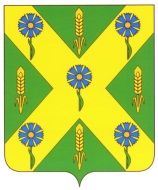 РОССИЙСКАЯ  ФЕДЕРАЦИЯОРЛОВСКАЯ ОБЛАСТЬАДМИНИСТРАЦИЯ НОВОСИЛЬСКОГО РАЙОНАПОСТАНОВЛЕНИЕ         05.11.2019  г.	                          				                    № 288  г. НовосильВ целях совершенствования системы комплексного благоустройства на территории муниципального образования город Новосиль, в соответствии Федеральным законом от 06 октября 2010 года №131-ФЗ «Об общих принципах организации местного самоуправления в Российской Федерации», Постановления Правительства РФ от 10.02.2017 г. №169 «Об утверждении правил предоставления и распределения субсидий из федерального  бюджета бюджетам субъектов РФ на поддержку государственных программ субъектов Российской Федерации  и муниципальных программ формирования современной городской среды», в соответствии с уставом города Новосиль, на основании протокола заседания общественной комиссии от 31.10.2019 г. администрация Новосильского района постановляет:1. Внести изменения в муниципальную программу «Формирование современной городской среды на территории города Новосиль на 2018-2024 год» утвержденную постановлением администрации Новосильского района от 25.02.2019 г. № 46:- в раздел «Объемы бюджетных ассигнований Программы» паспорта муниципальной программы «Формирование современной городской среды на территории города Новосиль на 2018-2024 год» согласно приложению 1 к настоящему постановлению;- в раздел 2 таблица 2 муниципальной программы согласно приложению 2 к настоящему постановлению; - в раздел 3 «Ресурсное обеспечение Программы» согласно приложению 3 к настоящему постановлению;- в раздел 9 таблица 3 муниципальной программы согласно приложению 4 к настоящему постановлению- в приложения 1, 2, 3 и 4 муниципальной программы согласно приложению 5 к настоящему постановлению;2. Обеспечить  публикацию настоящего постановления на официальном сайте Новосильского района.3. Контроль за исполнением настоящего постановления возложить на первого заместителя главы администрации Трусова Ю.В.Глава Новосильского района 						А.И. Шалимов. Приложение №1к постановлению  администрации Новосильского районаот  05.11.2019 г.  № 288Приложение №2к постановлению  администрации Новосильского районаот  05.11.2019 г.  № 288Таблица 2Приложение №3к постановлению  администрации Новосильского районаот  05.11.2019 г.  № 288Ресурсное обеспечение ПрограммыОбщий объем финансирования программы составляет  - 30000 тыс. руб.- средства федерального бюджета –24940,36393 тыс. руб. - средства бюджета Орловской области – 287,31797 тыс. руб. - средства бюджета Орловской области  из дорожного фонда – 1972,3181 тыс. руб. - средства бюджета города Новосиль – 2800 тыс. руб.- внебюджетные источники – 0 тыс. руб.Объем средств на благоустройство дворовых территорий  средств на финансирование мероприятий по благоустройству мест общего пользования и благоустройство общественной территории в рамках проекта "Народный бюджет" в Орловской области  в приложении 1.Разработка дизайн-проектов и смет, прохождение государственной экспертизы осуществляется за счет средств программы.Приложение №4к постановлению  администрации Новосильского районаот  05.11.2019 г.  № 288Таблица 3Приложение №5к постановлению  администрации Новосильского районаот  05.11.2019 г.  № 288Приложение 1к муниципальной программе«Формирование современной городской среды на территории города Новосиль  на 2018-2024 год»Ресурсное обеспечение программы «Формирование современной городской среды»Приложение 2к муниципальной программе«Формирование современной городской среды на территории города Новосиль  на 2018-2024 год»ПЕРЕЧЕНЬосновных мероприятий муниципальной программы Приложение 3к муниципальной программе«Формирование современной городской среды на территории города Новосиль  на 2018-2024 год»Перечень дворовых территорий, нуждающихся и подлежащих благоустройству в период 2018-2024 годовПриложение 4к муниципальной программе«Формирование современной городской среды на территории города Новосиль  на 2018-2024 год»Перечень общественных территорий, нуждающихся и подлежащих благоустройству в период 2018-2024 годовО внесении изменений в муниципальную  программу «Формирование современной городской среды на территории города Новосиль в 2018-2024 году».Объемы бюджетных ассигнований Программы Общий объем финансирования программы составляет  - 30000 тыс. руб., в т.ч.  по годам:2018 г. – 1707,93780 тыс. руб.;2019 г. – 2686,90332 тыс. руб.;2020 г. – 2764,28398 тыс. руб.;2021 г.– 5710,21872 тыс. руб.;2022 г. – 5710,21872 тыс. руб.;2023 г. – 5710,21873 тыс. руб.;2024 г. – 5710,21873 тыс. руб.;средства федерального бюджета –24940,36393 тыс. руб.в т.ч.  по годам:2018 г. – 832,22729 тыс. руб.;2019 г.– 1219,85022 тыс. руб.;2020 г.– 1463,82026 тыс. руб.;2021 г. – 5356,11654 тыс. руб.;2022 г.– 5356,11654 тыс. руб.;2023 г. – 5356,11654 тыс. руб.;2024 г.– 5356,11654 тыс. руб.;средства бюджета Орловской области – 287,31797 тыс. руб.в т.ч.  по годам:2018 г. – 43,80144 тыс. руб.;2019 г. – 12,32172 тыс. руб.;2020 г.– 14,78607 тыс. руб.;2021 г.– 54,10218 тыс. руб.;2022 г.– 54,10218 тыс. руб.;2023 г.– 54,10219 тыс. руб.;2024 г.– 54,10219 тыс. руб.;средства бюджета Орловской области  из дорожного фонда – 1972,31810 тыс. руб.в т.ч.  по годам:2018 г. – 531,90907 тыс. руб.;2019 г. – 654,73138 тыс. руб.;2020 г.– 785,67765 тыс. руб.;средства бюджета города Новосиль – 2800 тыс. руб.в т.ч.  по годам:2018 г.– 300 тыс. руб.;2019 г.– 800 тыс. руб.;2020 г.– 500 тыс. руб.;2021 г.– 300 тыс. руб.;2022 г.– 300 тыс. руб.;2023 г.– 300 тыс. руб.;2024 г.– 300 тыс. руб.;внебюджетные средства – 0 тыс. руб.в т.ч.  по годам:2018 г.– 0 тыс. руб.;2019 г.– 0 тыс. руб.;2020 г.– 0 тыс. руб.;2021 г.– 0 тыс. руб.;2022 г.– 0 тыс. руб.;2023 г.– 0 тыс. руб.;2024 г.– 0 тыс. руб.;№Наименование показателя (индикатора)Ед. изм.Значения показателейЗначения показателейЗначения показателейЗначения показателейЗначения показателейЗначения показателейЗначения показателей№Наименование показателя (индикатора)Ед. изм.20182019202020212022202320241Количество благоустроенных дворовых территорий Ед.21188892Доля благоустроенных дворовых  территорий от общего количества дворовых территорий%5,42,72,721,621,621,624,33Охват населения благоустроенными дворовыми территориями (доля населения, проживающего в жилом фонде с благоустроенными дворовыми территориями от общей численности населения муниципального образования субъекта Российской Федерации) %5,63,78,720,520,520,520,54Количество благоустроенных муниципальных территорий общего пользованияЕд.111не менее 1не менее 1не менее 1не менее 15Площадь благоустроенных муниципальных территорий общего пользованиякв. м.22562152250570157016701670166Доля площади благоустроенных муниципальных территорий общего пользования%0,2466,872,77,547,557,557,557Доля финансового участия в выполнении минимального перечня работ по благоустройству дворовых территорий заинтересованных лиц %00000008Доля трудового участия в выполнении минимального перечня работ по благоустройству дворовых территорий заинтересованных лиц  %55555559.Доля финансового участия в выполнении дополнительного перечня работ по благоустройству дворовых территорий заинтересованных лиц%5-505-5020-5020-5020-5020-5020-5010.Доля трудового участия в выполнении дополнительного перечня работ по благоустройству дворовых территорий заинтересованных лиц%5555555№Наименование показателя (индикатора)Ед. изм.Значения показателейЗначения показателейЗначения показателейЗначения показателейЗначения показателейЗначения показателейЗначения показателей№Наименование показателя (индикатора)Ед. изм.20182019202020212022202320241Количество благоустроенных дворовых территорий Ед.21188892Доля благоустроенных дворовых  территорий от общего количества дворовых территорий%5,42,72,721,621,621,624,33Охват населения благоустроенными дворовыми территориями (доля населения, проживающего в жилом фонд с благоустроенными дворовыми территориями от общей численности населения муниципального образования субъекта Российской Федерации) %5,63,78,720,520,520,520,54Количество благоустроенных муниципальных территорий общего пользованияЕд.111не менее 1не менее 1не менее 1не менее 15Площадь благоустроенных муниципальных территорий общего пользованияКв.м22562152250570157016701670166Доля площади благоустроенных муниципальных территорий общего пользования%0,2466,872,77,547,557,557,55НаименованиеНаименование ответственного исполнителяИсточник финансированияИсточник финансированияИсточник финансированияИсточник финансированияИсточник финансированияИсточник финансированияИсточник финансированияИсточник финансированияИсточник финансированияИсточник финансированияИсточник финансированияИсточник финансированияНаименованиеНаименование ответственного исполнителяКод бюджетной классификацииКод бюджетной классификацииКод бюджетной классификацииКод бюджетной классификацииОбъемы бюджетных ассигнований (тыс. рублей) Объемы бюджетных ассигнований (тыс. рублей) Объемы бюджетных ассигнований (тыс. рублей) Объемы бюджетных ассигнований (тыс. рублей) Объемы бюджетных ассигнований (тыс. рублей) Объемы бюджетных ассигнований (тыс. рублей) Объемы бюджетных ассигнований (тыс. рублей) Объемы бюджетных ассигнований (тыс. рублей) НаименованиеНаименование ответственного исполнителяГРБСРзЦСРВР2018 год2019 год 2020 год 2021 год2022 год2023 год2024 годНаименованиеНаименование ответственного исполнителяГРБСПрЦСРВР2018 год2019 год 2020 год 2021 год2022 год2023 год2024 годБлагоустройство дворовых и общественных территорийАдминистрация Новосильского района2503Всего - 300001707,93782686,903322764,283985710,218725710,218725710,218735710,21873Благоустройство дворовых и общественных территорийАдминистрация Новосильского района2503244 Федеральный бюджет -24940,36393832,227291219,850221463,820265356,116545356,116545356,116545356,11654Благоустройство дворовых и общественных территорийАдминистрация Новосильского района2503244Областной бюджет - 287,3179743,8014412,3217214,7860754,1021854,1021854,1021954,10219Благоустройство дворовых и общественных территорийАдминистрация Новосильского района2409244Областной бюджет из дорожного фонда - 1972,3181531,90907654,73138785,677650000Благоустройство дворовых и общественных территорийАдминистрация Новосильского района2505244Бюджет города Новосиль - 2800300800500300300300300Благоустройство дворовых и общественных территорийАдминистрация Новосильского района2503П100095550244Внебюджетные источники - 00000000Благоустройство дворовых территорийАдминистрация Новосильского района250315854,447791379,951481066,965431987,093422855,109362855,109362855,109372855,10937Благоустройство дворовых территорийАдминистрация Новосильского района2503П10F255550244Федеральный бюджет - 12777,68669596,64029348,711711120,101612678,058272678,058272678,058272678,05827Благоустройство дворовых территорийАдминистрация Новосильского района2503П10F255550244Областной бюджет -154,44331,402123,5223411,3141627,0510927,0510927,051127,0511Благоустройство дворовых территорийАдминистрация Новосильского района2409ПТ10173180244Областной бюджет из дорожного фонда - 1972,3181531,90907654,73138785,677650000Благоустройство дворовых территорийАдминистрация Новосильского района2409П100073180244Бюджет города Новосиль - 19,922415,372826,613457,936140000Благоустройство дворовых территорийАдминистрация Новосильского района2503П10F255550244Бюджет города Новосиль - 130,627586,343863,5579211,4284427,3243427,3243427,3243427,32434Благоустройство дворовых территорийАдминистрация Новосильского района2505П100019001244Бюджет города Новосиль - 799,45001208,2833249,8286350,63542122,67566122,67566122,67566122,67566Благоустройство мест массового пребывания гражданАдминистрация Новосильского района250314145,55221327,986321619,93789777,190562855,109362855,109362855,109362855,10936Благоустройство мест массового пребывания гражданАдминистрация Новосильского района2503П10F255550244Федеральный бюджет - 12162,67724235,587871,13851343,718652678,058272678,058272678,058272678,05827Благоустройство мест массового пребывания гражданАдминистрация Новосильского района2503П10F255550244 Областной бюджет - 132,8749712,399328,799383,4719127,0510927,0510927,0510927,05109Благоустройство мест массового пребывания гражданАдминистрация Новосильского района2503П10F255550244Бюджет города Новосиль - 124,197512,504918,888263,5069827,3243427,3243427,3243427,32434Благоустройство мест массового пребывания гражданАдминистрация Новосильского района2505П100019001244Бюджет города Новосиль - 1725,8024977,49509731,11174426,49302122,67566122,67566122,67566122,67566Благоустройство общественной территории в рамках проекта "Народный бюджет" в Орловской областиАдминистрация Новосильского района250300000000Благоустройство общественной территории в рамках проекта "Народный бюджет" в Орловской областиАдминистрация Новосильского района2503244 Областной бюджет – 00000000Благоустройство общественной территории в рамках проекта "Народный бюджет" в Орловской областиАдминистрация Новосильского района2503П100095550244Бюджет города Новосиль - 00000000Благоустройство общественной территории в рамках проекта "Народный бюджет" в Орловской областиАдминистрация Новосильского района2503П100095550244Внебюджетные источники - 00000000Номер и наименование основного мероприятияОтветственный исполнитель Срок Срок Ожидаемый непосредственный результат (краткое описание) Основные  направления реализации Связь с показателями Программы Номер и наименование основного мероприятияОтветственный исполнитель начала реализацииокончания реализацииОжидаемый непосредственный результат (краткое описание) Основные  направления реализации Связь с показателями Программы 1. Формирование и реализации конкретных мероприятий по вовлечению добровольцев (волонтеров) в благоустройство дворовых территорий (информационных компаний, «субботников», конкурсов среди жителей)Администрация Новосильского района01.01.201801.01.201901.01.202001.01.202101.01.202201.01.202301.01.202401.10.201801.10.201901.10.202001.10.202101.10.202201.10.202301.10.2024Вовлечение физических и юридических лиц в благоустройство дворовых территорий.Проведение субботников, конкурсов среди домов2. Благоустройство мест массового пребывания людейАдминистрация Новосильского района01.01.201801.01.201901.01.202001.01.202101.01.202201.01.202301.01.202401.10.201801.10.201901.10.202001.10.202101.10.202201.10.202301.10.2024Создание благоприятных условий проживания граждан Благоустройство мест массового пребывания людейПоказатель 1 - количество благоустроенных муниципальных территорий общего пользованияПоказатель 2 - площадь благоустроенных муниципальных территорий общего пользованияПоказатель 3 - доля площади благоустроенных муниципальных территорий общего пользования3. Благоустройство общественной территории в рамках проекта "Народный бюджет" в Орловской областиАдминистрация Новосильского районаСоздание благоприятных условий проживания граждан Благоустройство мест массового пребывания людейПоказатель 1 - количество благоустроенных муниципальных территорий общего пользованияПоказатель 2 - площадь благоустроенных муниципальных территорий общего пользованияПоказатель 3 - доля площади благоустроенных муниципальных территорий общего пользования4. Благоустройство дворовых территорийАдминистрация Новосильского района01.01.201801.01.201901.01.202001.01.202101.01.202201.01.202301.01.202401.10.201801.10.201901.10.202001.10.202101.10.202201.10.202301.10.2024Создание благоприятных условий проживания граждан Благоустройство дворовых территорийПоказатель 1 - количество благоустроенных дворовых территорийПоказатель 2 - доля благоустроенных дворовых  территорий от общего количества дворовых территорий5.  Инвентаризации уровня благоустройства индивидуальных жилых домов и земельных участков,  с заключением по результатам инвентаризации соглашений 
с собственниками (об их благоустройстве в соответствии 
с требованиями правил благоустройства города Новосиль Администрация Новосильского района01.01.201901.01.202001.01.202101.01.202201.01.202301.01.202401.10.201901.10.202001.10.202101.10.202201.10.202301.10.2024Создание благоприятных условий проживания граждан Благоустройство индивидуальных жилых домов и земельных участков№ п/пАдрес дворовой территорииПланируемый период благоустройства1Карла Маркса 832018 г.2Карла Маркса 852018 г.3348 Стрелковой дивизии 39Б2019 г.4Карла Маркса 862020 г.5Карла Маркса 84а2021-2024 г.6Володарского222021-2024 г.7Володарского282021-2024 г.8Карла Маркса 282021-2024 г.9Карла Маркса 762021-2024 г.10Луначарского 15А2021-2024 г.11Луначарского 22А2021-2024 г.12Мира 15, 182021-2024 г.13Мира 192021-2024 г.14Октябрьская 1А, 12021-2024 г.15Панюшкина 42021-2024 г.16Пионерская, 312021-2024 г.17Карла Маркса 842021-2024 г.18Карла Маркса 822021-2024 г.19Карла Маркса 882021-2024 г.20Карла Маркса 192021-2024 г.21Карла Маркса 212021-2024 г.22Карла Маркса 232021-2024 г.23Карла Маркса 272021-2024 г.24Карла Маркса 292021-2024 г.25Карла Маркса 76 а2021-2024 г.26Карла Маркса 802021-2024 г.27Свободы д.382021-2024 г.28Чкалова 7а2021-2024 г.29Луначарского д.242021-2024 г.30Луначарского д.262021-2024 г.31Луначарского д.282021-2024 г.32Коммунаров 422021-2024 г.33Володарского д.1б2021-2024 г.34Советская д.362021-2024 г.35Свободы д.22021-2024 г.36Володарского д.362021-2024 г.37Свободы д.12021-2024 г.№ п/пНаименованиеАдрес общественной территорииПланируемый период благоустройства1 Городской парк 1-ая очередьул. Урицкого2018 г.2Городской парк 2-ая очередьул. Урицкого2019 г.3Сквер Победыул. Карла Маркса 392020 г.4Городской сквер (Аллея славы)ул. Карла Маркса напротив д. 162021-2024 г.5Детская игровая площадкаул. Свободы вблизи д. 382021-2024 г.6Детская игровая площадкаул. Карла Маркса в районе 5-ти этажных домов 2021-2024 г.